ОТЧЕТ о выполнении муниципального задания за 2013 годмуниципальным бюджетным дошкольным  образовательным учреждением «Детский сад  № 12 общеразвивающего вида с приоритетным осуществлением деятельности по познавательно-речевому развитию детей»       Муниципальное  бюджетное дошкольное  образовательное  учреждение  «Детский  сад №12 общеразвивающего вида с приоритетным осуществлением деятельности по      познавательно-речевому      развитию      детей» функционирует      как образовательное учреждение с 1977 года.       Расположено по адресу: 628309 Ханты - Мансийский автономный округ - Югра, Тюменская область г. Нефтеюганск, 2 микрорайон, строение 28.МБДОУ «Детский сад №12 общеразвивающего вида с приоритетным осуществлением деятельности по познавательно-речевому развитию детей» является звеном системы образования города Нефтеюганска, обеспечивающим: помощь семье в воспитании детей дошкольного возраста, охране и укреплении их  физического и психического здоровья, интеллектуальном и личностном развитии; усвоении    содержания  основной обще образовательной программы  дошкольного образования .	Цели и задачи   ДОУ по ее реализации   определяются на основе анализа результатов предшествующей педагогической деятельности, потребностей родителей, социума, в котором находится  учреждение.Цель: здоровый экологически воспитанный ребенок, овладевший  средствами общения и способами взаимодействия со взрослыми и сверстниками.Для достижения цели решаются следующие задачи:Способствовать речевому развитию детей путем привлечения родителей к разнообразному по  содержанию  и формам сотрудничеству;Продолжать работу по поисково-познавательной деятельности , способствующей развитию экологического сознания и самостоятельной деятельности с последующей фиксацией результатов наблюдений и опытнической деятельности.          В соответствии с муниципальным заданием на 2013 год и на основании  действующего закона  Российской Федерации от 29.12.2012 №273-ФЗ «Об образовании в Российской Федерации» в учреждении оказывались услуги для населения города Нефтеюганска по  реализации основной общеобразовательной программы дошкольного образования.Содержание образовательного процесса   выстроено в соответствии с:примерной комплексной образовательной программы «Радуга» под ред. Т.Н.Дороновой,  Т.И. Гризик,  С.Г.Якобсон, Е.В.Соловьевой.;парциальными программами: «Экологическое воспитание дошкольников» Николаевой С.Н., «Занятия по развитию речи в детском саду» Ушаковой О.С., «Обучение дошкольников грамоте»  Журовой Л.Е., «Практический курс математики для дошкольников «Школа 2000..» Л.Г.Петерсон., Е.Е.Кочемасова., «Развитие социальных навыков» О.Р.Меремьянина., «Программа коррекционного обучения и воспитания детей с ОНР» Филичевой Т.Б., Чиркиной Г.В., «Программа воспитания и обучения детей дошкольного возраста с ФФНР» Филичевой Т.Б., Чиркиной Г.В. , «Ладушки» Каплуновой И.М., Новоскольцевой И.А.;интегрированными в содержании  занятиями,  реализуемыми комплексной образовательной программой и в нерегламентированных видах детской деятельности (игровая, познавательно-исследовательская, изобразительная, музыкальная и т.д.), при этом сроки усвоения программы соответствуют нормативным.  С целью реализации приоритетного направления ДОУ  в систему работы внедрены  авторские программы педагогов по темам:«Поисково – познавательная деятельность с детьми дошкольного возраста» воспитатель Ахметова Г.С. Программа рецензирована доцентом кафедры дошкольного и школьного образования ТОГИРРО Белькович В.Ю. «Формирование словообразовательных умений и навыков у воспитанников с ОНР III уровня посредством дидактических игр и упражнений»учитель-логопед Семенова С.В. 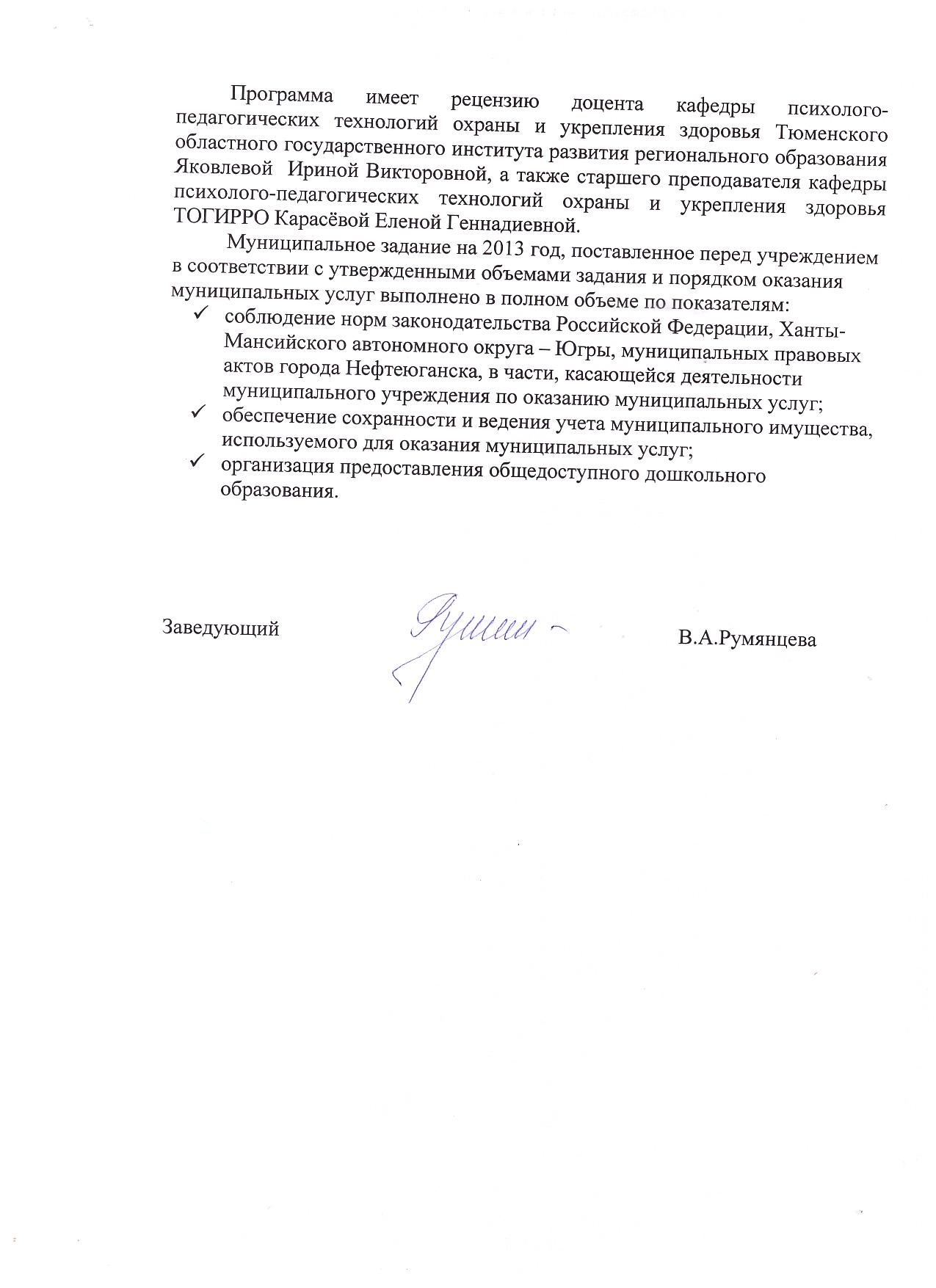 МУНИЦИПАЛЬНОЕ БЮДЖЕТНОЕДОШКОЛЬНОЕ ОБРАЗОВАТЕЛЬНОЕ УЧРЕЖДЕНИЕ «ДЕТСКИЙ САД №12 ОБЩЕРАЗВИВАЮЩЕГО ВИДА С ПРИОРИТЕТНЫМ ОСУЩЕСТВЛЕНИЕМ ДЕЯТЕЛЬНОСТИ ПО ПОЗНАВАТЕЛЬНО- РЕЧЕВОМУ РАЗВИТИЮ ДЕТЕЙ» мкрн. 2, стр № 28, г.Нефтеюганск, Ханты-Мансийский  автономный округ - Югра(Тюменская область), 628309Телефон: 22-14-17, факс: 22-15-12E-mail: dou12_ugansk@mail.ru                    12.01.2014 № 12